В соответствии с письмом Министерства образования Московской области от 02.03.2018 №Исх-2959/16-10а, письмом Департамента информационной политики Министерства образования и науки Российской Федерации от 26.02.2018 № 15-62 информируем, что в социальной сети «Вконтакте» создана новая официальная группа, посвященная единому государственному экзамену: https://vk.com/ege. Выпускники, старшеклассники и все желающие смогут узнавать последние новости о проведении экзамена, расписание, примерные задания и полезные советы по подготовке к ЕГЭ в созданной группе «Вконтакте». 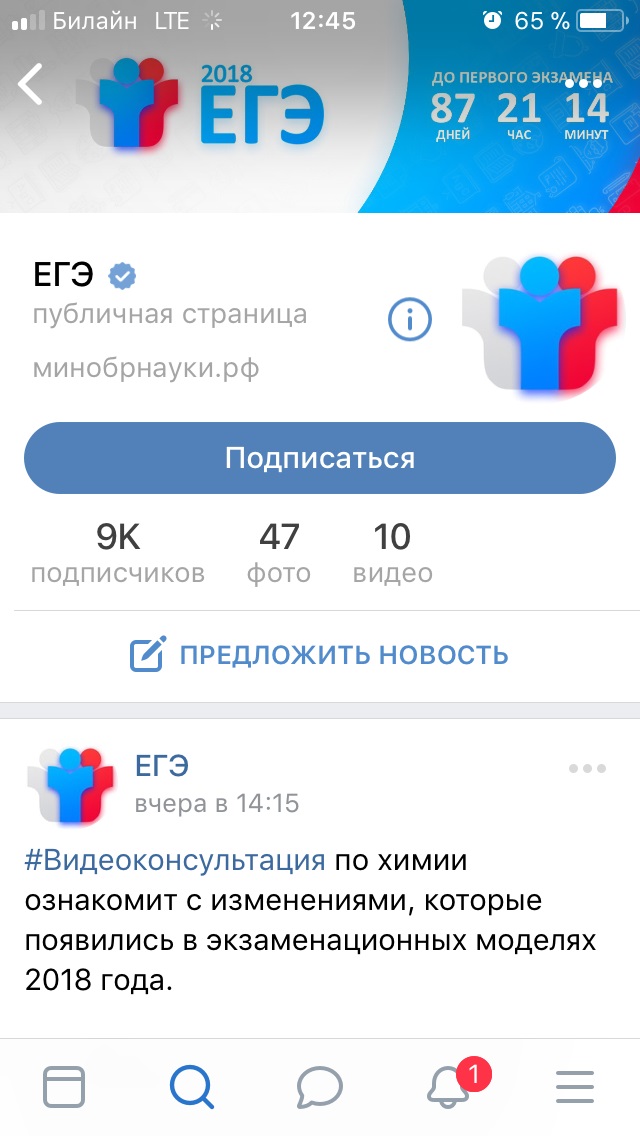 Об официальной группе ЕГЭ «Вконтакте»